ОТЧЕТ О ПРОВЕДЕННЫХ МЕРОПРИЯТИЯХ В РАМКАХ ВСЕРОССИЙСКОЙ АКЦИИ «СТОП ВИЧ»в  МКОУ «Саликская СОШ»  с 15.05. по 21.05.2017г.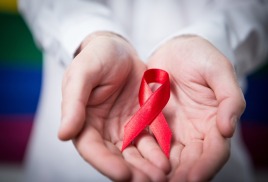 С целью формирования толерантного отношения  к ВИЧ+ людям, предупреждения    людей  с ВИЧ/СПИДом, повышения уровня знаний о путях передачи ВИЧ и понимания риска инфицирования, осознанности статистики погибших от ВИЧ, СПИДа, с 15.05. по 21 мая   2017г . учащиеся  Саликской  школы приняли   участие в мероприятиях, проведенных  в рамках Всероссийской акции «Стоп ВИЧ» .
Яркой и незабываемой прошла встреча со специалистами из   г. Дербент  социальных служб по делам детей, семьи и молодежи.  В  школе провели беседы , кл. часы ,акция,посмотр  видеофильмов /по  плану ВР организатора  школы. /  По  селу  провели  профилактическую  работу .      На информационных точках располагалась информационная продукция: профилактические брошюры.. Волонтеры из числа обучающихся  организовали распространение символа Акции – Красной ленточки среди прохожих. Ребята закрепили  красные цветы на банере в знак памяти  жертв СПИДа. После квеста ребята работали в команде, обсуждали ситуации, активно приняли участие в дебатах «Безопасный маршрут». Проведена профилактическая и консультационная работа: пути передачи ИППП.